Группа 2-4 БФОУД.11 Экономика – 2 часаВласова Н.А.Тема урока:  Факторы, определяющие валютные курсы: оббьем валового внутреннего продукта, паритет покупательной способности.Задание к уроку: Ознакомиться с лекционным материалом урока. Ответить на вопросы, выполнить задания. Оформить ответы на вопросы и задания в электронном виде либо фото. Сдать до 21.05.2020 в VK. Ссылка https://vk.com/id308588669 Лекционный материал:Факторы, определяющие валютные курсыВалютный рынок, как и любой другой, подвержен изменениям спроса и предложения, которые проявляются через колебания валютных курсов. Рассмотрим основные факторы, влияющие на эти колебания.Объем денежной массы. Прежде всего необходимо отметить такой фактор, как относительное количество денежной массы данного государства в общем объеме предложения денег со стороны остальных стран мировой хозяйственной системы. Изменение валютных курсов является результатом соотношения между объемами национальных денежных единиц. На международной арене, как и на внутринациональном рынке, стоимость валюты при прочих равных условиях тем меньше, чем больше ее находится в обращении.Для повышения курса национальной валюты правительство страны должно проводить жесткую ограничительную политику в отношении денежного предложения: увеличивать норму банковского резервирования, повышать учетную ставку процента, продавать государственные облигации. И наоборот, для понижения курса необходимо увеличить объем денежного предложения, сделать деньги более доступными, более "дешевыми".Объем валового национального продукта. Общий спрос на денежных рынках возникает в результате использования денег прежде всего как средства обращения. Определенный запас наличности постоянно требуется для покрытия априори неизвестной стоимости сделок, возникающих при обмене денег на товары и услуги (так называемый трансакционный спрос на деньги).Спрос на деньги в результате различных сделок зависит от их годового объема и тесно связан с уровнем (объемом) произведенного продукта – ВНП. Как правило, экономические агенты выбирают валюты тех стран, в которых они предполагают осуществить наибольшие расходы. Тот, кто хочет купить национальный продукт, созданный, например, в США (импортер), должен иметь на руках доллары, так как продавцы американских товаров, как правило, в качестве валюты платежа выбирают доллар. И это совершенно естественно, так как только долларами американский производитель может расплатиться со своими рабочими и поставщиками из США. Спрос на доллары представляет собой, таким образом, спрос на право покупки части ВНП США. Этот спрос должен быть пропорционален ВНП данной страны независимо от того, откуда проистекает этот спрос. То же самое относится к валюте других стран.Так, если в стране производится мало привлекательных для иностранцев товаров и услуг, если качество их низкое, а цены при этом относительно высокие, можно с уверенностью предположить, что спрос на валюту этой страны будет низким и таким же, следовательно, будет ее обменный курс.Сегодня, при окончательном отрыве бумажных денежных знаков от золота, критерии сопоставимости разных валют полностью лежат в плоскости их покупательной способности. Так, только товары и услуги, приобретаемые в стране на ее валюту, в сравнении с тем же количеством и качеством товаров и услуг, приобретаемых в другой стране на другую валюту, создают базу для сопоставления этих валют и получения их взаимных курсов.Колебания циклического характера. Предположим, что в стране проводится экспансионистская экономическая политика. Правительство снижает уровень налогообложения, увеличивает объем государственных расходов. В результате вызванного таким образом роста в экономической системе будет увеличиваться совокупный спрос на все виды товаров и услуг, в том числе и импортные. Увеличение импорта приведет к увеличению предложения национальной валюты, и обменный курс национальной валюты понизится.А теперь представим, что в стране проводится рестрикционист- ская фискально-денежная политика. Правительство ужесточает денежную политику, увеличивает налоги, снижает государственные расходы. В результате всех этих мер совокупный спрос падает, а выпуск продукции начинает сокращаться. Но за падением выпуска продукции и доходов следует уменьшение и расходов, часть которых составляет сокращение расходов на импорт. Следовательно, спад в национальной экономике означает уменьшение импорта, что в свою очередь уменьшит предложение национальной валюты и повысит ее обменный курс.Рост экономики за границей будет приводить к увеличению экспорта из страны. Увеличение экспорта потребует дополнительных объемов национальной валюты. Спрос на нее возрастет, что вызовет соответствующий рост ее обменного курса.Спад в экономике зарубежных стран приведет соответственно к снижению обменного курса отечественной валюты.Различия в процентных ставках и переливы капитала. Динамика валютных курсов во многом зависит от международных потоков капитала. Потоки же капитала между странами в свою очередь связаны с влиянием денежной политики конкретных стран на процентные ставки. Если, например, Соединенные Штаты Америки ужесточают денежную политику, то процентные ставки в стране будут иметь тенденцию роста относительно процентных ставок на капитал в остальном мире. Инвесторы, желая извлечь доходы из более высоких процентных ставок в США, конвертируют свои портфели из немецких марок, английских фунтов стерлингов или французских франков в доллары США. Капитал начинает переливаться в США, вызывая удорожание доллара. Если же денежная политика ужесточается не в США, а в Европе, то это приведет к оттоку капитала из Соединенных Штатов Америки в Европу, поскольку инвесторы начнут продавать американские облигации, чтобы купить европейские ценные бумаги, гарантирующие более высокие доходы. В результате доллар подешевеет, а европейские валюты подорожают.Таким образом, если, по мнению правительства, обменные курсы будут меняться без какой-либо рациональной на то причины, государство имеет все основания для соответствующего вмешательства, чтобы попытаться компенсировать (стерилизовать) эти изменения.Ожидания относительно будущей динамики валютного курса. То, что на валютный курс влияют ожидания относительно его будущей динамики, доказательств не требует. Другое дело – выяснить, чем определяются сами эти ожидания. Опыт последних лет показывает, что это прежде всего:■ ожидаемые изменения денежной массы. Так, любые признаки быстрого роста денежной массы предвещают избыточное предложение валюты этой страны, что должно понизить ее цену (курс);■ ожидаемая правительственная политика в отношении частного сектора. Например, политические течения в стране, предполагающие будущую конфискацию частной собственности в тех или иных формах и объемах, как правило, вызывают сброс национальной валюты и падение ее курса на валютных рынках. Угроза новых налогов на финансовые активы в этой валюте или введение валютных ограничений, блокирующих конвертируемость национальной денежной единицы, приводит к аналогичному результату;■ ожидаемые последствия правительственных интервенций на валютном рынке. Если спекулянты валютой убеждены в желании и возможности правительства поддержать национальную валюту, то они сами будут способствовать этому.В противном случае спекуляция против этой валюты только усилится, что приведет к дальнейшему падению курса.Паритет покупательной способности как основа валютного курсаОсновой определения и сравнения валютных курсов является соотношение покупательной способности отдельных иностранных валют.Покупательная способность валюты определяется стоимостью определенного набора товаров и услуг, которые можно приобрести за определенную денежную единицу в сравнении с базовым периодом.Паритет покупательной способности (РРР) — соотношение покупательной способности отдельных валют к определенной группе товаров и услуг в двух странах.РРР — это соотношение покупательной силы валют.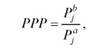 где Pj — уровень за соответствующий период; а, Ь — страны сравниваются.Согласно теории РРР валютный курс изменяется настолько, насколько это нужно для компенсации разницы в динамике уровня цен в разных странах.Иначе говоря, цена единицы одного и того же товара в одной стране должна соответствовать цене на этот товар в другой стране, пересчитанной на текущий валютный курс.Например, при снижении курса японской йены относительно американского доллара японские товары в США будут стоить дороже, а американские в Японии — дешевле. С оттоком долларов за рубеж происходит падение цен на товары на внутреннем рынке страны и повышение цен за границей вместе с одновременным увеличением спроса на товары на внутреннем рынке. Это, в свою очередь, будет способствовать повышению цен или повышению курса валюты. Такой процесс может происходить до тех пор, пока обе валюты не достигнут определенной пропорции, которая бы отражала сбалансированность цен на один и тот же товар в разных странах.Итак, в упрощенном виде паритет покупательной способности можно отобразить формулой: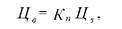 где Ц — цена за единицу определенного товара на внутреннем рынке;]{п — текущий валютный курс денежных единиц двух стран, товары которых сравниваются;Ц — цена за единицу того же товара на внешнем рынке.в Зависимости от номенклатуры товаров, которые берут для расчета, РРР может быть:— частичным (ограниченным перечнем товаров или товарных групп);— общим (валовым национальным продуктом).Общий РРР можно рассчитать индексным методом: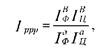 где /ррр — индекс паритета покупательной способности;[ф — индекс физического объема внутреннего валового продукта заопределенный промежуток времени в стране а и в; И — индекс цен в стране а и в.Определение паритета покупательной способности дает возможность сделать вывод, что валютный курс определяется относительной стоимостью денег в двух странах, которая, в свою очередь, зависит от уровня цен, а последний — от количества денег в обращении.В связи с тем, что процесс формирования валютного курса относится к сфере международного денежного обращения, можно считать, что он является одним из элементов количественной теории денег, которая устанавливает прямую зависимость между денежной массой и ценами. Эта зависимость отражается уравнением обмена, предложенным И. Фишером в 1912 г.: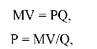 где М — денежная масса;V — скорость обращения денег; Р — уровень цен;(5 — физический объем производства.Подставив его в уравнение РРР, которое характеризует соотношение цен на отдельные товары в разных странах, получим зависимость показателя РРР от объемов денежной массы в обращении, скорости оборота денег и объемов производства: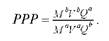 При таких условиях валютный курс должен быть прямо пропорционален объему денежной массы и скорости обращения денег и обратно пропорционально к объемам производства, что дает возможность считать его показателем состояния равновесия национальной экономики.Однако, в связи с различием уровней экономического и политического развития разных стран, климатическими, социально-культурными особенностями и т. п, оценка и прогнозирование валютных курсов на основе теории РРР имеет ограниченное практическое применение, а поэтому этот показатель следует рассматривать как одну из составных частей общего процесса курсообразования.Задание: Составить краткий конспект в тетради по лекционному материалуСделать выводы по разделам  лекции.